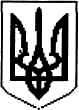 УКРАЇНАБЕРЕЗІВСЬКА СІЛЬСЬКА РАДАЗАБОЛОТСЬКА ГІМНАЗІЯСАРНЕНСЬКОГО РАЙОНУРІВНЕНСЬКОЇ ОБЛАСТІНАКАЗ31. 08. 2022                                        с. Заболоття                                                 №132Про тимчасову організацію освітнього процесу з використанням технологій дистанційного навчанняВідповідно до Указу Президента України від 12 серпня 2022 року № 573/2022 «Про продовження строку дії воєнного стану в Україні», Закону України «Про повну загальну середню освіту», наказу Міністерства освіти і науки України «Деякі питання організації дистанційного навчання» від 08 вересня 2020 року № 1115, керуючись Положенням про дистанційну форму здобуття базової, початкової загальної середньої освіти в  Заболотській гімназії та рішенням педагогічної ради закладу від 30.08.2022 №1, у зв'язку з триваючою широкомасштабною збройною агресією Російської Федерації проти України, що об’єктивно унеможливлює відвідування закладуНАКАЗУЮ:1. До відновлення можливості працювати за звичним режимом роботи закладу, до закінчення воєнного стану або  до особливих розпоряджень) для учнів 1-9 класів та групи з короткотривалим перебуванням  закладу організувати освітній процес з упровадженням технологій дистанційного навчання.2.І.М.Маринич, заступнику директора з НВР:1) надати методичну допомогу педагогічним працівникам закладу з питань організації освітнього процесу з упровадженням технологій дистанційного навчання; 2) здійснити коригування річного плану роботи закладу задля забезпечення ефективної організації освітнього процесу за дистанційною формою;До  10.09.20223) координувати роботу педагогічних працівників щодо своєчасного та ефективного виконання освітніх програм з навчальних предметів, заповнення шкільної документації, зокрема, класних журналів;4) відстежувати облік педагогічними працівниками навчальних занять і результатів навчання учнів закладу;5) забезпечувати облік робочого часу педагогічних працівників, які організовують дистанційне навчання, відповідно до законодавстваПостійно3. Учителю інформатики Олександру Наумовичу забезпечити технічну підтримку роботи платформи Meet та наповнення вебсайту закладу інформацією з питань організації освітнього процесу з упровадженням технологій дистанційного навчання.Постійно 4. Учителям, які працюють у 1-9 класах:1) здійснити коригування календарно-тематичних планів для забезпечення ефективної організації освітнього процесу за дистанційною формою;До 10.09.20222) забезпечувати виконання освітніх програм у 1-9  класах способом організації освітнього процесу з упровадженням технологій дистанційного навчання з урахуванням визначених обсягів синхронного та асинхронного навчання й матеріально-технічних можливостей учнів, не допускаючи перевантаження учнів;3) здійснювати оцінювання результатів навчання здобувачів освіти під час освітнього процесу з упровадженням технологій дистанційного навчання зручним способом з подальшим занесенням до відповідних сторінок класного журналу після послаблення карантинних обмежень;4) забезпечувати виконання методичної та організаційно-педагогічної роботи.Постійно5. Класним керівникам1-9  класів:1) інформувати батьків про тимчасові зміни в організації освітнього процесу способом проведення батьківських зборів в онлайн-режимі;За потреби2) у телефонному та онлайн-режимі консультувати учнів та їхніх батьків з питань організації освітнього процесу за допомогою технологій дистанційного навчання, здійснювати зворотний зв’язок усіх учасників освітнього процесу;3) контролювати дотримання учнями та їхніми батьками умов організації освітнього процесу за допомогою технологій дистанційного навчання;4) проводити просвітницьку роботу з учнями та їхніми батьками щодо заходів для запобігання поширенню коронавірусу COVID-19, індивідуального захисту й особистої гігієни та проведення заходів Постійно6. Контроль за виконанням наказу залишаю за собою.         Директор гімназії					            М.М.Маринич 